«Иду на рекорд» на Всероссийском фестивале чемпионов ГТО «Игры ГТО»Самые сильные, самые быстрые, самые ловкие – новый физкультурно-спортивный формат «Иду на рекорд» мы придумали специально для вас!Соревнования проходят в рамках фестиваля «Игры ГТО» и состоят из выполнения одного из нормативов на максимально возможный результат.
Заявки принимаются до 22 ноября и сейчас самое время поторопиться! Если вы хотите продемонстрировать свои физкультурно-спортивные возможности всей стране, то вам нужно: являться золотым значкистом ГТО;отправить на почту fest@gto.ru видеоролик подтверждающий, что вы можете выполнить один из заявленных нормативов на результат, соответствующий 100 очкам (со 100-очковой таблицей вы можете ознакомиться на сайте GTO.ru в разделе «Документы». Вбейте в поиске 814): подтягивание из виса на высокой перекладине (сила); рывок гири 16кг (сила); сгибание и разгибание в упоре лёжа на полу (сила); гибкость; скорость. Отбором участников занимаются профессиональные спортивные судьи. Всероссийский фестиваль «Игры ГТО» будет проходить с 8 по 12 декабря 2021 года в Белгороде. По его итогам имена лучших из лучших физкультурников будут внесены в памятную Книгу Рекордов ГТО. Подробнее с правилами вы можете ознакомиться в положении фестиваля, которое находится на официальном сайте комплекса ГТО www.gto.ru в разделе «Документы» «Фестивали ГТО» «Игры ГТО».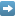 